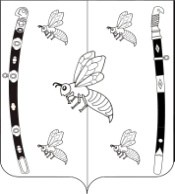                                           СОВЕТ                                                                                     БЖЕДУХОВСКОГО    СЕЛЬСКОГО        ПОСЕЛЕНИЯБЕЛОРЕЧЕНСКОГО РАЙОНА56 СЕССИЯ   4 СОЗЫВАРЕШЕНИЕ 05 мая 2022 года                                                                                  № 134станица  БжедуховскаяКраснодарский крайО внесении изменений в решение Совета Бжедуховскогосельского  поселения Белореченского  районаот 21 декабря 2021 года № 110 ‘‘О бюджете Бжедуховского сельского  поселения Белореченского  района  на 2022 год’’В соответствии со статьями 154, 169, 184 Бюджетного кодекса Российской Федерации от 31 июля 1998 года № 145-ФЗ,  статьями 15 и 35 Федерального Закона от 6 октября 2003 года № 131-ФЗ «Об общих принципах организации местного самоуправления в Российской Федерации», Законом  Краснодарского края “О краевом бюджете на 2022 год и на плановый период 2023 и 2024 годов”,  Законом Краснодарского края от 7 июня 2004 года № 717-КЗ «О местном самоуправлении в Краснодарском крае», руководствуясь  статьей 26 Устава Бжедуховского сельского поселения  Белореченского района, Совет Бжедуховского сельского поселения Белореченского района Р Е Ш И Л:           1. Внести в решение Совета Бжедуховского сельского поселения Белореченского района от 21 декабря 2021 года № 110  “О  бюджете Бжедуховского сельского  поселения Белореченского  района  на 2022 год” следующие изменения:           1.1. Подпункты 1, 2, 4 пункта 1 изложить в следующей редакции: ‘‘1. 1. Утвердить основные характеристики бюджета Бжедуховского сельского поселения  Белореченского района  на 2022 год:   1) общий объем доходов в сумме 21 460 581,00 рублей;   2) общий объем расходов в сумме 22 842 345,54 рублей;   4)  дефицит  бюджета в сумме 1 381 764,54 рублей.”  2.   На основании Закона Краснодарского края от 22 декабря 2021 года № 4616-КЗ “О краевом бюджете на 2022 год и на плановый период 2023 и 2024 годов” (с изменениями и дополнениями) увеличить годовые бюджетные назначения по безвозмездным поступлениям из краевого бюджета в сумме 712 500,00 рублей, в том числе:- иные межбюджетные трансферты на дополнительную помощь местным бюджетам для решения социально значимых вопросов местного значения, полномочия по перечислению которых передаются министерством физической культуры и спорта Краснодарского края в сумме 500 000,00 рублей;- прочие дотации бюджетам сельских поселений в сумме 212 500,00 рублей.            Указанные иные межбюджетные трансферты на дополнительную помощь местным бюджетам направить на увеличение ассигнований по коду раздела, подраздела 05 03 ‘‘Благоустройство”, коду целевой статьи расходов 68 0 00 62980 «Дополнительная помощь местным бюджетам для решения социально значимых вопросов местного значения», коду вида расходов 200 “Закупка товаров, работ и услуг для государственных (муниципальных) нужд“ на приобретение и установку оборудования, благоустройство территории детских игровых площадок в сумме  500 000,00 рублей.  Указанные дотации направить на увеличение ассигнований по коду раздела, подраздела 05 03 ‘‘Благоустройство”, коду целевой статьи расходов    99 0 00 60390 ‘‘Поощрение победителей краевого конкурса на звание "Лучший орган территориального общественного самоуправления”, коду вида расходов 200 “Закупка товаров, работ и услуг для государственных (муниципальных) нужд“  на приобретение детского игрового комплекса в сумме  212 500,00 рублей.              3.   Увеличить годовые бюджетные назначения по доходам в сумме   209 089,00 рублей, в том числе:- по коду доходов  992 1 14 06025 10 0000 430 ”Доходы от продажи земельных участков, находящихся в собственности сельских поселений (за исключением земельных участков муниципальных бюджетных и автономных учреждений)” в сумме 136 089,00 рублей;- по коду доходов 992 2 07 05020 10 0000 150  ‘‘Поступления от денежных пожертвований, предоставляемых физическими лицами получателям средств бюджетов сельских поселений” в сумме 73 000,00 рублей.           4. Дополнительные доходы направить на увеличение ассигнований:- по коду раздела, подраздела 05 02 ‘‘Коммунальное хозяйство”, коду целевой статьи расходов  66 0 00 10270 ‘‘Мероприятия в области коммунального хозяйства” на приобретение насоса, содержание системы водоснабжения в п. Нижневеденеевском в сумме  73 000,00 рублей;- по коду раздела, подраздела 05 03 ‘‘Благоустройство”,  коду целевой статьи расходов    68 0 00 10320 ‘‘Прочие мероприятия по благоустройству городских округов и поселений”, коду вида расходов 200 “Закупка товаров, работ и услуг для государственных (муниципальных) нужд“  на выполнение прочих работ по благоустройству в сумме  136 089,00 рублей.           5.  Произвести передвижение бюджетных ассигнований:           5.1. Уменьшить ассигнования по ведомству 991 по коду раздела, подраздела 01.03  “Функционирование законодательных (представительных) органов государственной власти и представительных органов муниципальных образований“,   коду целевой  статьи  расходов 99 2 00 00190, коду вида расходов 200 “Закупка товаров, работ и услуг для обеспечения государственных (муниципальных) нужд“  в сумме 500,00 рублей.           5.2. Увеличить ассигнования по коду раздела, подраздела 01.04  “Функционирование Правительства Российской Федерации, высших исполнительных органов государственной власти субъектов Российской Федерации, местных администраций“,   коду целевой  статьи  расходов 50 2 00 00190 “Расходы на обеспечение функций органов местного самоуправления“, коду вида расходов 200 “Закупка товаров, работ и услуг для обеспечения государственных (муниципальных) нужд“  в сумме 500,00 рублей.           6. Внести соответствующие изменения в приложения  1, 2, 3, 4, 5, 6,  изложив их в новой редакции (приложения № 1-5).       7.  Настоящее решение опубликовать в установленном порядке. 8. Настоящее решение вступает в силу со дня его опубликования.Глава Бжедуховского сельского поселенияБелореченского района                                      В.А.Схапцежук Председатель СоветаБжедуховского поселения Белореченского района                                   В.Р. Спичаков